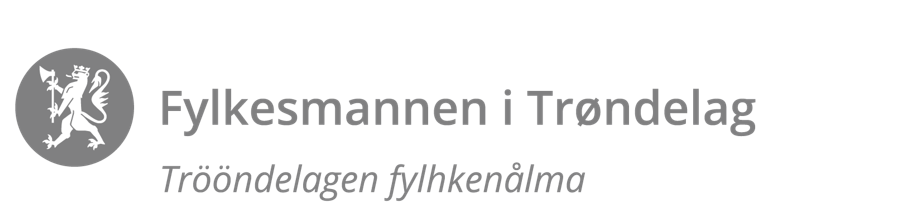 Søknad om tilskudd til studiepermisjon for videreutdanning i samisk 2020SKJEMA 2, SKOLEEIERS ANBEFALINGAntall lærere i samisk i kommunen: Behov for lærere i samisk i kommunen:Hvor mange lærere har fått tilskudd tidligere og med hvilke beløp:Hvilke studier det er gitt tilskudd til og studiets omfang:Hvor menge lærere som har fullført videreutdanning i samisk:Skoleeiers prioritering av søknadene:……………………, den   / 2020           ………………………………………………….					            (underskrift)1.2.3.4.5.